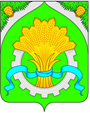 ГЛАВА АДМИНИСТРАЦИИ ШАТРОВСКОГО МУНИЦИПАЛЬНОГО ОКРУГАКУРГАНСКОЙ ОБЛАСТИРАСПОРЯЖЕНИЕот 22 февраля 2024 г.  № 146-р                                                                           с. ШатровоОб объявлении конкурса на замещение вакантных должностей  муниципальной службы в Администрации Шатровского муниципального округа Курганской области          В соответствии с Федеральным законом от 2 марта 2007 года №25-ФЗ «О муниципальной службе в Российской Федерации», решением Думы Шатровского муниципального округа от 21 февраля 2022 года № 196 «О порядке проведения конкурса на замещение вакантной должности муниципальной службы в Администрации Шатровского муниципального округа Курганской области»ОБЯЗЫВАЮ:          1. Объявить конкурс на замещение вакантных должностей муниципальной службы в Администрации Шатровского муниципального округа Курганской области         ведущие должности муниципальной службы:          - главный специалист службы по охране труда Администрации Шатровского муниципального округа;	- главный специалист отдела по развитию территории, жилищно-коммунальному хозяйству и строительству Администрации Шатровского муниципального округа; 	- главный специалист сектора агропромышленного комплекса отдела экономического развития Администрации Шатровского муниципального округа.	старшие должности муниципальной службы:	- ведущий специалист сектора муниципальных закупок отдела экономического развития Администрации Шатровского муниципального округа.          2. Установить срок приема документов для участия в конкурсе с 1 марта 2024 года по 13 марта 2024 года.          3. Утвердить текст объявления о проведении конкурса на замещение вакантных должностей  муниципальной службы в Администрации Шатровского  муниципального округа Курганской области согласно приложению к настоящему распоряжению.          4. Опубликовать объявление о проведении конкурса в информационном бюллетене «Вестник Администрации Шатровского муниципального округа» и разместить на официальном сайте Администрации Шатровского муниципального округа Курганской области.         5. Контроль за выполнением настоящего распоряжения возложить на управляющего делами-руководителя аппарата Администрации Шатровского района муниципального округа.Глава Шатровского муниципального округаКурганской области                                                                                   Л.А.РассохинА.А. Кощеева9 12 21ОБЪЯВЛЕНИЕо проведении конкурса на замещение вакантных должностей  муниципальной службы в Администрации Шатровского муниципального округа Курганской области       Администрация Шатровского муниципального округа объявляет конкурс на замещение  вакантных должностей  муниципальной службы в Администрации Шатровского муниципального округа Курганской области.       	Конкурс проводится на ведущие должности муниципальной службы:          - главный специалист службы по охране труда Администрации Шатровского муниципального округа;	- главный специалист отдела по развитию территории, жилищно-коммунальному хозяйству и строительству Администрации Шатровского муниципального округа; 	- главный специалист сектора агропромышленного комплекса отдела экономического развития Администрации Шатровского муниципального округа.       	Квалификационные требования для замещения ведущих должностей муниципальной службы - наличие высшего образования, без предъявления требований к стажу.Конкурс проводится на старшие должности муниципальной службы:- ведущий специалист сектора муниципальных закупок отдела экономического развития Администрации Шатровского муниципального округа.Квалификационные требования для замещения старших должностей муниципальной службы - наличие профессионального образования, без предъявления требований к стажу.       	Для участия в конкурсе необходимо представить следующие документы:      	 личное заявление на имя представителя нанимателя (работодателя);        собственноручно заполненную анкету и подписанную анкету по установленной форме, с приложением  2-х фотографий формата 4х6;        копию паспорта или заменяющего его документа (соответствующий документ предъявляется лично по прибытии на конкурс);        -копию трудовой книжки или иные документы, подтверждающие трудовую деятельность гражданина;        -копии документов, подтверждающие необходимое образование и квалификацию;        -заключение медицинского учреждения об отсутствии заболевания, препятствующего поступлению на муниципальную службу;        - согласие на обработку персональных данных.          Прием документов проводится с 1 марта 2024 года  по 13 марта 2024 года  по адресу: ул. Федосеева, 53, кабинеты  № 41, с. Шатрово, 641960, с понедельника по пятницу с 08.00 до 16.00, перерыв на обед с 12.00 до 13.00, контактные телефоны: 9-12-21 или 9–15–54.Управляющий делами-руководитель аппарата                                                                                     Администрации Шатровскогомуниципального округа                                                                             Т.И.Романова Приложение к распоряжению Главы Администрации Шатровского муниципального округа Курганской областиот  22 февраля 2024 г. № 146-р«Об объявлении конкурса на замещение вакантных должностей  муниципальной службы в Администрации Шатровского муниципального округа Курганской области»